                                EARLY YEARS  - Good level of DevelopmentYEAR ONE – Phonics screening check YEAR TWO – Phonics screening recheck (pupils who did not meet standard in Y1)YEAR TWO – End of KS1 assessmentsYEAR SIX – End of KS2 assessmentsIssues To Explore OFSTED GRADEDATE OF LAST INSPECTION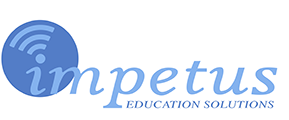 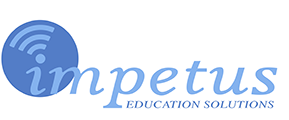 DATE OF LAST INSPECTIONCoastingAttainmentProgressAbove FloorAttainmentProgressSchool 2019National 201972%School 2019National 201982%School 2019National 2019                                          91%SubjectSchool 2019 Expected standardSchool 2019Greater depthNational Expected standard (2019)NationalHigher (2019)Reading75%25%Writing69%15%Maths76%22%Combined65%11%Attainment School 2019 Expected standardSchool 2019Greater depthAverage scaled scoreNational Expected / Depth standardNational scaled scoreReading (test)73%   27%104Writing (ta)78%   20%Maths (test)79%   27%105Grammar (test)78%   36%106Combined65%   11%ProgressProgress scoreNumber under zero progress scoreDisadvantage progressNumber under zero progress scoreReadingWritingMaths